
                                 Province of the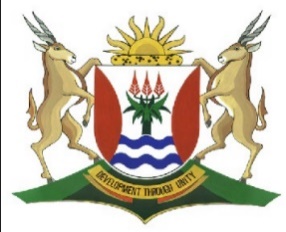 EASTERN CAPEEDUCATIONDIRECTORATE SENIOR CURRICULUM MANAGEMENT (SEN-FET)TUIS-ONDERIG SELFSTUDIE NOTAS EN AKTIWITEITE:VAKREKENINGKUNDEGRAAD11DATUMONDERWERPVennootskappe: Finansiële state:Aktiwiteite vir vasleggingVennootskappe: Finansiële state:Aktiwiteite vir vasleggingVennootskappe: Finansiële state:Aktiwiteite vir vasleggingVennootskappe: Finansiële state:Aktiwiteite vir vasleggingKwartaal2Week3TYD TOEKENNINGEen weekIINSTRUKSIESSien vereistes per aktiwiteitHULPBRONNEGERUIK JOU HANDBOEK(E)GERUIK JOU HANDBOEK(E)GERUIK JOU HANDBOEK(E)GERUIK JOU HANDBOEK(E)GERUIK JOU HANDBOEK(E)GERUIK JOU HANDBOEK(E)GERUIK JOU HANDBOEK(E)GERUIK JOU HANDBOEK(E)Die volgende word behandel in die aktiwiteite vir die week:Die volgende word behandel in die aktiwiteite vir die week:1.KLASTOETS (werk in die vorige week behandel).KLASTOETS 1 (WERKBLAD 1)                                                (25 punte; 20 minute)KLASTOETS 1 (WERKBLAD 1)                                                (25 punte; 20 minute)KLASTOETS 1 (WERKBLAD 1)                                                (25 punte; 20 minute)KLASTOETS 1 (WERKBLAD 1)                                                (25 punte; 20 minute)KLASTOETS 1 (WERKBLAD 1)                                                (25 punte; 20 minute)KLASTOETS 1 (WERKBLAD 1)                                                (25 punte; 20 minute)KLASTOETS 1 (WERKBLAD 1)                                                (25 punte; 20 minute)KLASTOETS 1 (WERKBLAD 1)                                                (25 punte; 20 minute)Die inligting hou verband met TX Handelaars (met vennote Thandi en Xola) vir die boekjaar geëindig 28 Februarie 2018.Die inligting hou verband met TX Handelaars (met vennote Thandi en Xola) vir die boekjaar geëindig 28 Februarie 2018.Die inligting hou verband met TX Handelaars (met vennote Thandi en Xola) vir die boekjaar geëindig 28 Februarie 2018.Die inligting hou verband met TX Handelaars (met vennote Thandi en Xola) vir die boekjaar geëindig 28 Februarie 2018.Die inligting hou verband met TX Handelaars (met vennote Thandi en Xola) vir die boekjaar geëindig 28 Februarie 2018.Die inligting hou verband met TX Handelaars (met vennote Thandi en Xola) vir die boekjaar geëindig 28 Februarie 2018.Die inligting hou verband met TX Handelaars (met vennote Thandi en Xola) vir die boekjaar geëindig 28 Februarie 2018.GEVRA:GEVRA:GEVRA:GEVRA:GEVRA:GEVRA:GEVRA:Voltooi die nota vir privaatrekeninge deur die ontbrekende bedrae in te vul.Voltooi die nota vir privaatrekeninge deur die ontbrekende bedrae in te vul.Voltooi die nota vir privaatrekeninge deur die ontbrekende bedrae in te vul.Voltooi die nota vir privaatrekeninge deur die ontbrekende bedrae in te vul.Voltooi die nota vir privaatrekeninge deur die ontbrekende bedrae in te vul.Voltooi die nota vir privaatrekeninge deur die ontbrekende bedrae in te vul.Voltooi die nota vir privaatrekeninge deur die ontbrekende bedrae in te vul.INLIGTING:INLIGTING:INLIGTING:INLIGTING:INLIGTING:INLIGTING:INLIGTING:A.      A.      Inligting verkry uit die finansiële state:Inligting verkry uit die finansiële state:Inligting verkry uit die finansiële state:Inligting verkry uit die finansiële state:Inligting verkry uit die finansiële state:B.  B.  Die vennootskapsooreenkoms maak voorsiening vir die volgende:Die vennootskapsooreenkoms maak voorsiening vir die volgende:Die vennootskapsooreenkoms maak voorsiening vir die volgende:Die vennootskapsooreenkoms maak voorsiening vir die volgende:Die vennootskapsooreenkoms maak voorsiening vir die volgende:Salarisse:Thandi is geregtig op 'n maandelikse salaristoelaag van R12 400.Xola ontvang 2,5% meer as Thandi se toelaag.Salarisse:Thandi is geregtig op 'n maandelikse salaristoelaag van R12 400.Xola ontvang 2,5% meer as Thandi se toelaag.Salarisse:Thandi is geregtig op 'n maandelikse salaristoelaag van R12 400.Xola ontvang 2,5% meer as Thandi se toelaag.Salarisse:Thandi is geregtig op 'n maandelikse salaristoelaag van R12 400.Xola ontvang 2,5% meer as Thandi se toelaag.Salarisse:Thandi is geregtig op 'n maandelikse salaristoelaag van R12 400.Xola ontvang 2,5% meer as Thandi se toelaag.Rente op kapitaal word voorsien teen 8% p.a. op kapitaalsaldo’s.Xola het haar kapitaal op 1 Desember 2017 verhoog.Rente op kapitaal word voorsien teen 8% p.a. op kapitaalsaldo’s.Xola het haar kapitaal op 1 Desember 2017 verhoog.Rente op kapitaal word voorsien teen 8% p.a. op kapitaalsaldo’s.Xola het haar kapitaal op 1 Desember 2017 verhoog.Rente op kapitaal word voorsien teen 8% p.a. op kapitaalsaldo’s.Xola het haar kapitaal op 1 Desember 2017 verhoog.Rente op kapitaal word voorsien teen 8% p.a. op kapitaalsaldo’s.Xola het haar kapitaal op 1 Desember 2017 verhoog.Thandi is geregtig op 'n produksiebonus van 0,5% van die omset (verkope).Thandi is geregtig op 'n produksiebonus van 0,5% van die omset (verkope).Thandi is geregtig op 'n produksiebonus van 0,5% van die omset (verkope).Thandi is geregtig op 'n produksiebonus van 0,5% van die omset (verkope).Thandi is geregtig op 'n produksiebonus van 0,5% van die omset (verkope).Winste / verliese word gedeel in die verhouding van kapitaalsaldo’s.Die verandering in kapitaal is nie oorweeg vir die huidige boekjaar nie.Winste / verliese word gedeel in die verhouding van kapitaalsaldo’s.Die verandering in kapitaal is nie oorweeg vir die huidige boekjaar nie.Winste / verliese word gedeel in die verhouding van kapitaalsaldo’s.Die verandering in kapitaal is nie oorweeg vir die huidige boekjaar nie.Winste / verliese word gedeel in die verhouding van kapitaalsaldo’s.Die verandering in kapitaal is nie oorweeg vir die huidige boekjaar nie.Winste / verliese word gedeel in die verhouding van kapitaalsaldo’s.Die verandering in kapitaal is nie oorweeg vir die huidige boekjaar nie.2.2.2.FINANSIËLE STATE & NOTASStaat van Omvattende Inkomste en Staat van Finansiële Posisie)Probleemoplossing / interne beheer / etiese gedrag. FINANSIËLE STATE & NOTASStaat van Omvattende Inkomste en Staat van Finansiële Posisie)Probleemoplossing / interne beheer / etiese gedrag. FINANSIËLE STATE & NOTASStaat van Omvattende Inkomste en Staat van Finansiële Posisie)Probleemoplossing / interne beheer / etiese gedrag. ONTHOU: ONTHOU: ONTHOU: ONTHOU: ONTHOU: ONTHOU: 1.1.1.Ken die formaat van die Finansiële State.Ken die formaat van die Finansiële State.Ken die formaat van die Finansiële State.2.2.2.Weet wat in elke nota van die finansiële state ingesluit word.Weet wat in elke nota van die finansiële state ingesluit word.Weet wat in elke nota van die finansiële state ingesluit word.3.3.3.Oorweeg aansuiwerings om die regte bedrae vir die finansiële tydperk weer te gee.Oorweeg aansuiwerings om die regte bedrae vir die finansiële tydperk weer te gee.Oorweeg aansuiwerings om die regte bedrae vir die finansiële tydperk weer te gee.STAPPE OM DIE FINANSIËLE STATE TE VOLTOOI:STAPPE OM DIE FINANSIËLE STATE TE VOLTOOI:STAPPE OM DIE FINANSIËLE STATE TE VOLTOOI:STAPPE OM DIE FINANSIËLE STATE TE VOLTOOI:STAPPE OM DIE FINANSIËLE STATE TE VOLTOOI:STAPPE OM DIE FINANSIËLE STATE TE VOLTOOI:1.1.1.Skryf die name van die rekeninge vanaf die Proefbalans op hul onderskeie plek in die staat in, byvoorbeeld die rente op die lening verskyn onder Rente-uitgawes in die Staat van Omvattende Inkomste.Skryf die name van die rekeninge vanaf die Proefbalans op hul onderskeie plek in die staat in, byvoorbeeld die rente op die lening verskyn onder Rente-uitgawes in die Staat van Omvattende Inkomste.Skryf die name van die rekeninge vanaf die Proefbalans op hul onderskeie plek in die staat in, byvoorbeeld die rente op die lening verskyn onder Rente-uitgawes in die Staat van Omvattende Inkomste.2.2.2.Maak die hakie oop en skryf die bedrag wat verskyn in die voor-aansuiweringsproefbalans langs die rekening (LET WEL: MOENIE DIE HAKIE SLUIT NIE).Maak die hakie oop en skryf die bedrag wat verskyn in die voor-aansuiweringsproefbalans langs die rekening (LET WEL: MOENIE DIE HAKIE SLUIT NIE).Maak die hakie oop en skryf die bedrag wat verskyn in die voor-aansuiweringsproefbalans langs die rekening (LET WEL: MOENIE DIE HAKIE SLUIT NIE).3.3.3.As aansuiwerings tot die finansiële state vereis word, volg dieselfde prosedure as hierbo. Die totale van hierdie notas sal na die betrokke staat oorgedra word.As aansuiwerings tot die finansiële state vereis word, volg dieselfde prosedure as hierbo. Die totale van hierdie notas sal na die betrokke staat oorgedra word.As aansuiwerings tot die finansiële state vereis word, volg dieselfde prosedure as hierbo. Die totale van hierdie notas sal na die betrokke staat oorgedra word.4.4.4.Lees elke aansuiwering en maak die nodige wysigings volgens die vereistes van die aansuiwerings.Lees elke aansuiwering en maak die nodige wysigings volgens die vereistes van die aansuiwerings.Lees elke aansuiwering en maak die nodige wysigings volgens die vereistes van die aansuiwerings.5.5.5.Nadat jy aandag aan al die aansuiwerings gegee het - maak die hakie toe en skryf die bedrag in die totale kolom in.Nadat jy aandag aan al die aansuiwerings gegee het - maak die hakie toe en skryf die bedrag in die totale kolom in.Nadat jy aandag aan al die aansuiwerings gegee het - maak die hakie toe en skryf die bedrag in die totale kolom in.6.6.6.Wanneer al die aansuiwerings gedoen is, bereken jou finale syfers en skryf dit korrek in.Wanneer al die aansuiwerings gedoen is, bereken jou finale syfers en skryf dit korrek in.Wanneer al die aansuiwerings gedoen is, bereken jou finale syfers en skryf dit korrek in.AKTIWITEIT vir HERSIENING (Vaste bate-nota)AKTIWITEIT vir HERSIENING (Vaste bate-nota)AKTIWITEIT vir HERSIENING (Vaste bate-nota)AKTIWITEIT vir HERSIENING (Vaste bate-nota)AKTIWITEIT vir HERSIENING (Vaste bate-nota)AKTIWITEIT vir HERSIENING (Vaste bate-nota)Voltooi die ontbrekende inligting A – D.Let wel: Voertuie met 'n kosprys van R80 000 is gedurende die jaar verkoop.Voltooi die ontbrekende inligting A – D.Let wel: Voertuie met 'n kosprys van R80 000 is gedurende die jaar verkoop.Voltooi die ontbrekende inligting A – D.Let wel: Voertuie met 'n kosprys van R80 000 is gedurende die jaar verkoop.Voltooi die ontbrekende inligting A – D.Let wel: Voertuie met 'n kosprys van R80 000 is gedurende die jaar verkoop.Voltooi die ontbrekende inligting A – D.Let wel: Voertuie met 'n kosprys van R80 000 is gedurende die jaar verkoop.Voltooi die ontbrekende inligting A – D.Let wel: Voertuie met 'n kosprys van R80 000 is gedurende die jaar verkoop.Voltooi die ontbrekende inligting A – D.Let wel: Voertuie met 'n kosprys van R80 000 is gedurende die jaar verkoop.Voltooi die ontbrekende inligting A – D.Let wel: Voertuie met 'n kosprys van R80 000 is gedurende die jaar verkoop.Oplossing:Oplossing:Oplossing:Oplossing:Oplossing:Oplossing:Oplossing:Oplossing:A280 000 – 148 000 = 132 000280 000 – 148 000 = 132 000280 000 – 148 000 = 132 000280 000 – 148 000 = 132 000280 000 – 148 000 = 132 000280 000 – 148 000 = 132 000280 000 – 148 000 = 132 000B700 000 – 600 000 = 100 000700 000 – 600 000 = 100 000700 000 – 600 000 = 100 000700 000 – 600 000 = 100 000700 000 – 600 000 = 100 000700 000 – 600 000 = 100 000700 000 – 600 000 = 100 000C166 000 + 86 000 – 150 000 – 132 000 (A) = 30 000166 000 + 86 000 – 150 000 – 132 000 (A) = 30 000166 000 + 86 000 – 150 000 – 132 000 (A) = 30 000166 000 + 86 000 – 150 000 – 132 000 (A) = 30 000166 000 + 86 000 – 150 000 – 132 000 (A) = 30 000166 000 + 86 000 – 150 000 – 132 000 (A) = 30 000166 000 + 86 000 – 150 000 – 132 000 (A) = 30 000D280 000 + 150 000 – 80 000 = 350 000280 000 + 150 000 – 80 000 = 350 000280 000 + 150 000 – 80 000 = 350 000280 000 + 150 000 – 80 000 = 350 000280 000 + 150 000 – 80 000 = 350 000280 000 + 150 000 – 80 000 = 350 000280 000 + 150 000 – 80 000 = 350 000AKTIWITEIT 1  (WERKBLAD 2)AKTIWITEIT 1  (WERKBLAD 2)AKTIWITEIT 1  (WERKBLAD 2)AKTIWITEIT 1  (WERKBLAD 2)AKTIWITEIT 1  (WERKBLAD 2)AKTIWITEIT 1  (WERKBLAD 2)AKTIWITEIT 1  (WERKBLAD 2)AKTIWITEIT 1  (WERKBLAD 2)AKTIWITEIT 1  (WERKBLAD 2)AKTIWITEIT 1  (WERKBLAD 2)Die inligting hieronder, verskyn in die boeke van PB Winkels (met vennote Pinky en Brian) op 28 Februarie 2017, die einde van die huidige finansiële jaarDie inligting hieronder, verskyn in die boeke van PB Winkels (met vennote Pinky en Brian) op 28 Februarie 2017, die einde van die huidige finansiële jaarDie inligting hieronder, verskyn in die boeke van PB Winkels (met vennote Pinky en Brian) op 28 Februarie 2017, die einde van die huidige finansiële jaarDie inligting hieronder, verskyn in die boeke van PB Winkels (met vennote Pinky en Brian) op 28 Februarie 2017, die einde van die huidige finansiële jaarDie inligting hieronder, verskyn in die boeke van PB Winkels (met vennote Pinky en Brian) op 28 Februarie 2017, die einde van die huidige finansiële jaarDie inligting hieronder, verskyn in die boeke van PB Winkels (met vennote Pinky en Brian) op 28 Februarie 2017, die einde van die huidige finansiële jaarDie inligting hieronder, verskyn in die boeke van PB Winkels (met vennote Pinky en Brian) op 28 Februarie 2017, die einde van die huidige finansiële jaarDie inligting hieronder, verskyn in die boeke van PB Winkels (met vennote Pinky en Brian) op 28 Februarie 2017, die einde van die huidige finansiële jaarDie inligting hieronder, verskyn in die boeke van PB Winkels (met vennote Pinky en Brian) op 28 Februarie 2017, die einde van die huidige finansiële jaarDie inligting hieronder, verskyn in die boeke van PB Winkels (met vennote Pinky en Brian) op 28 Februarie 2017, die einde van die huidige finansiële jaarGEVRA:GEVRA:GEVRA:GEVRA:GEVRA:GEVRA:GEVRA:GEVRA:GEVRA:GEVRA:1.11.1Voltooi die Inkomstestaat vir die jaar geëindig 28 February 2017. Sommige bedrae word in die werkblad gegee. Voltooi die Inkomstestaat vir die jaar geëindig 28 February 2017. Sommige bedrae word in die werkblad gegee. Voltooi die Inkomstestaat vir die jaar geëindig 28 February 2017. Sommige bedrae word in die werkblad gegee. Voltooi die Inkomstestaat vir die jaar geëindig 28 February 2017. Sommige bedrae word in die werkblad gegee. Voltooi die Inkomstestaat vir die jaar geëindig 28 February 2017. Sommige bedrae word in die werkblad gegee. Voltooi die Inkomstestaat vir die jaar geëindig 28 February 2017. Sommige bedrae word in die werkblad gegee. Voltooi die Inkomstestaat vir die jaar geëindig 28 February 2017. Sommige bedrae word in die werkblad gegee. Voltooi die Inkomstestaat vir die jaar geëindig 28 February 2017. Sommige bedrae word in die werkblad gegee. 1.21.2Voltooi die volgende notas tot die Balansstaat:Voltooi die volgende notas tot die Balansstaat:Voltooi die volgende notas tot die Balansstaat:Voltooi die volgende notas tot die Balansstaat:Voltooi die volgende notas tot die Balansstaat:Voltooi die volgende notas tot die Balansstaat:Voltooi die volgende notas tot die Balansstaat:Voltooi die volgende notas tot die Balansstaat:1.2.11.2.11.2.1KapitaalKapitaalKapitaalKapitaalKapitaal1.2.2 1.2.2 1.2.2 PrivaatrekeningePrivaatrekeningePrivaatrekeningePrivaatrekeningePrivaatrekeninge1.3.1.3.Pinky is ontevrede met die manier waarop Brian sy belegging in die vennootskap bestuur..Pinky is ontevrede met die manier waarop Brian sy belegging in die vennootskap bestuur..Pinky is ontevrede met die manier waarop Brian sy belegging in die vennootskap bestuur..Pinky is ontevrede met die manier waarop Brian sy belegging in die vennootskap bestuur..Pinky is ontevrede met die manier waarop Brian sy belegging in die vennootskap bestuur..Pinky is ontevrede met die manier waarop Brian sy belegging in die vennootskap bestuur..Pinky is ontevrede met die manier waarop Brian sy belegging in die vennootskap bestuur..Pinky is ontevrede met die manier waarop Brian sy belegging in die vennootskap bestuur..1.3.11.3.11.3.1Gee TWEE redes om te verduidelik waarom hy so voel. Gee in elke geval relevante syfers om jou kommentaar te staaf.Gee TWEE redes om te verduidelik waarom hy so voel. Gee in elke geval relevante syfers om jou kommentaar te staaf.Gee TWEE redes om te verduidelik waarom hy so voel. Gee in elke geval relevante syfers om jou kommentaar te staaf.Gee TWEE redes om te verduidelik waarom hy so voel. Gee in elke geval relevante syfers om jou kommentaar te staaf.Gee TWEE redes om te verduidelik waarom hy so voel. Gee in elke geval relevante syfers om jou kommentaar te staaf.1.3.21.3.21.3.2Gee EEN voorstel wat die vennootskap kan gebruik om die probleem wat deur Pinky geopper is, aan te spreek.                                                            Gee EEN voorstel wat die vennootskap kan gebruik om die probleem wat deur Pinky geopper is, aan te spreek.                                                            Gee EEN voorstel wat die vennootskap kan gebruik om die probleem wat deur Pinky geopper is, aan te spreek.                                                            Gee EEN voorstel wat die vennootskap kan gebruik om die probleem wat deur Pinky geopper is, aan te spreek.                                                            Gee EEN voorstel wat die vennootskap kan gebruik om die probleem wat deur Pinky geopper is, aan te spreek.                                                            INLIGTING:INLIGTING:INLIGTING:INLIGTING:INLIGTING:INLIGTING:INLIGTING:INLIGTING:INLIGTING:INLIGTING:A.A.Saldo’s op 28 Februarie 2017 (tensy anders aangedui):Saldo’s op 28 Februarie 2017 (tensy anders aangedui):Saldo’s op 28 Februarie 2017 (tensy anders aangedui):Saldo’s op 28 Februarie 2017 (tensy anders aangedui):Saldo’s op 28 Februarie 2017 (tensy anders aangedui):Saldo’s op 28 Februarie 2017 (tensy anders aangedui):Saldo’s op 28 Februarie 2017 (tensy anders aangedui):Saldo’s op 28 Februarie 2017 (tensy anders aangedui):Kapitaal: PinkyKapitaal: PinkyKapitaal: PinkyKapitaal: PinkyKapitaal: PinkyR 280 000Kapitaal: BrianKapitaal: BrianKapitaal: BrianKapitaal: BrianKapitaal: Brian350 000Onttrekkings: PinkyOnttrekkings: PinkyOnttrekkings: PinkyOnttrekkings: PinkyOnttrekkings: Pinky26 409Onttrekkings: BrianOnttrekkings: BrianOnttrekkings: BrianOnttrekkings: BrianOnttrekkings: Brian57 403Privaatrekening: Pinky (1 Maart 2016)Privaatrekening: Pinky (1 Maart 2016)Privaatrekening: Pinky (1 Maart 2016)Privaatrekening: Pinky (1 Maart 2016)Privaatrekening: Pinky (1 Maart 2016)22 369Privaatrekening: Brian (1 Maart 2016)Privaatrekening: Brian (1 Maart 2016)Privaatrekening: Brian (1 Maart 2016)Privaatrekening: Brian (1 Maart 2016)Privaatrekening: Brian (1 Maart 2016)32 412   (Dt)(Dt)B.B.Voor-aansuiweringsbedrae (onder andere) uit die Algemene Grootboek op 28 Februarie 2017:Voor-aansuiweringsbedrae (onder andere) uit die Algemene Grootboek op 28 Februarie 2017:Voor-aansuiweringsbedrae (onder andere) uit die Algemene Grootboek op 28 Februarie 2017:Voor-aansuiweringsbedrae (onder andere) uit die Algemene Grootboek op 28 Februarie 2017:Voor-aansuiweringsbedrae (onder andere) uit die Algemene Grootboek op 28 Februarie 2017:Voor-aansuiweringsbedrae (onder andere) uit die Algemene Grootboek op 28 Februarie 2017:Voor-aansuiweringsbedrae (onder andere) uit die Algemene Grootboek op 28 Februarie 2017:Voor-aansuiweringsbedrae (onder andere) uit die Algemene Grootboek op 28 Februarie 2017:Lening: Rode BankLening: Rode BankLening: Rode BankLening: Rode BankLening: Rode Bank?Vaste deposito (9% p.j.)Vaste deposito (9% p.j.)Vaste deposito (9% p.j.)Vaste deposito (9% p.j.)Vaste deposito (9% p.j.)220 000DebiteurekontroleDebiteurekontroleDebiteurekontroleDebiteurekontroleDebiteurekontrole97 200Voorsiening vir oninbare skuld (1 Maart 2016)Voorsiening vir oninbare skuld (1 Maart 2016)Voorsiening vir oninbare skuld (1 Maart 2016)Voorsiening vir oninbare skuld (1 Maart 2016)Voorsiening vir oninbare skuld (1 Maart 2016)5 440HandelsvoorraadHandelsvoorraadHandelsvoorraadHandelsvoorraadHandelsvoorraad133 390VerkopeVerkopeVerkopeVerkopeVerkope993 250Koste van verkopeKoste van verkopeKoste van verkopeKoste van verkopeKoste van verkope685 000HuurinkomsteHuurinkomsteHuurinkomsteHuurinkomsteHuurinkomste117 250VersekeringVersekeringVersekeringVersekeringVersekering25 665Kommissie-inkomsteKommissie-inkomsteKommissie-inkomsteKommissie-inkomsteKommissie-inkomste58 545VerpakkingsmateriaalVerpakkingsmateriaalVerpakkingsmateriaalVerpakkingsmateriaalVerpakkingsmateriaal19 710Water en elektrisiteitWater en elektrisiteitWater en elektrisiteitWater en elektrisiteitWater en elektrisiteit32 180Salarisse en loneSalarisse en loneSalarisse en loneSalarisse en loneSalarisse en lone45 000WaardeverminderingWaardeverminderingWaardeverminderingWaardeverminderingWaardevermindering17 150Rente op beleggingRente op beleggingRente op beleggingRente op beleggingRente op belegging14 850Diverse uitgawesDiverse uitgawesDiverse uitgawesDiverse uitgawesDiverse uitgawes?C.C.Aansuiwerings:Aansuiwerings:Aansuiwerings:Aansuiwerings:Aansuiwerings:(i)Die jaarlikse voorraadopname toon die volgende voorrade op hande:Die jaarlikse voorraadopname toon die volgende voorrade op hande:Die jaarlikse voorraadopname toon die volgende voorrade op hande:Die jaarlikse voorraadopname toon die volgende voorrade op hande:Die jaarlikse voorraadopname toon die volgende voorrade op hande:Die jaarlikse voorraadopname toon die volgende voorrade op hande:Die jaarlikse voorraadopname toon die volgende voorrade op hande:Handelsvoorraad, R130 540Handelsvoorraad, R130 540Handelsvoorraad, R130 540Handelsvoorraad, R130 540Handelsvoorraad, R130 540Handelsvoorraad, R130 540Handelsvoorraad, R130 540Verpakkingsmateriaal nie gebruik, R3 600.Verpakkingsmateriaal nie gebruik, R3 600.Verpakkingsmateriaal nie gebruik, R3 600.Verpakkingsmateriaal nie gebruik, R3 600.Verpakkingsmateriaal nie gebruik, R3 600.Verpakkingsmateriaal nie gebruik, R3 600.Verpakkingsmateriaal nie gebruik, R3 600.(ii)Pas die Voorsiening vir oninbare skuld aan tot 5% van debiteure.Pas die Voorsiening vir oninbare skuld aan tot 5% van debiteure.Pas die Voorsiening vir oninbare skuld aan tot 5% van debiteure.Pas die Voorsiening vir oninbare skuld aan tot 5% van debiteure.Pas die Voorsiening vir oninbare skuld aan tot 5% van debiteure.Pas die Voorsiening vir oninbare skuld aan tot 5% van debiteure.Pas die Voorsiening vir oninbare skuld aan tot 5% van debiteure.(iii)Rente op lening word gekapitaliseer. Die leningstaat ontvang van Biltong Bank toon die volgende:Rente op lening word gekapitaliseer. Die leningstaat ontvang van Biltong Bank toon die volgende:Rente op lening word gekapitaliseer. Die leningstaat ontvang van Biltong Bank toon die volgende:Rente op lening word gekapitaliseer. Die leningstaat ontvang van Biltong Bank toon die volgende:Rente op lening word gekapitaliseer. Die leningstaat ontvang van Biltong Bank toon die volgende:Rente op lening word gekapitaliseer. Die leningstaat ontvang van Biltong Bank toon die volgende:Rente op lening word gekapitaliseer. Die leningstaat ontvang van Biltong Bank toon die volgende:(iv)Die huur vir Maart 2017 is ontvang. Let daarop dat die huur met R875 per maand verhoog is vanaf 1 Desember 2016.Die huur vir Maart 2017 is ontvang. Let daarop dat die huur met R875 per maand verhoog is vanaf 1 Desember 2016.Die huur vir Maart 2017 is ontvang. Let daarop dat die huur met R875 per maand verhoog is vanaf 1 Desember 2016.Die huur vir Maart 2017 is ontvang. Let daarop dat die huur met R875 per maand verhoog is vanaf 1 Desember 2016.Die huur vir Maart 2017 is ontvang. Let daarop dat die huur met R875 per maand verhoog is vanaf 1 Desember 2016.Die huur vir Maart 2017 is ontvang. Let daarop dat die huur met R875 per maand verhoog is vanaf 1 Desember 2016.Die huur vir Maart 2017 is ontvang. Let daarop dat die huur met R875 per maand verhoog is vanaf 1 Desember 2016.(v)Versekering sluit in ’n jaarlikse polis van R5 820 wat op 1 Junie 2016 uitgeneem is.Versekering sluit in ’n jaarlikse polis van R5 820 wat op 1 Junie 2016 uitgeneem is.Versekering sluit in ’n jaarlikse polis van R5 820 wat op 1 Junie 2016 uitgeneem is.Versekering sluit in ’n jaarlikse polis van R5 820 wat op 1 Junie 2016 uitgeneem is.Versekering sluit in ’n jaarlikse polis van R5 820 wat op 1 Junie 2016 uitgeneem is.Versekering sluit in ’n jaarlikse polis van R5 820 wat op 1 Junie 2016 uitgeneem is.Versekering sluit in ’n jaarlikse polis van R5 820 wat op 1 Junie 2016 uitgeneem is.(vi)Die water en elektrisiteitsrekening vir Februarie 2017 is nog nie betaal nie, R2 150.Die water en elektrisiteitsrekening vir Februarie 2017 is nog nie betaal nie, R2 150.Die water en elektrisiteitsrekening vir Februarie 2017 is nog nie betaal nie, R2 150.Die water en elektrisiteitsrekening vir Februarie 2017 is nog nie betaal nie, R2 150.Die water en elektrisiteitsrekening vir Februarie 2017 is nog nie betaal nie, R2 150.Die water en elektrisiteitsrekening vir Februarie 2017 is nog nie betaal nie, R2 150.Die water en elektrisiteitsrekening vir Februarie 2017 is nog nie betaal nie, R2 150.(vii)Rente op belegging word nie gekapitaliseer nie. Rente vir die laaste kwartaal van hierdie finansiële jaar is nog nie ontvang nie.Rente op belegging word nie gekapitaliseer nie. Rente vir die laaste kwartaal van hierdie finansiële jaar is nog nie ontvang nie.Rente op belegging word nie gekapitaliseer nie. Rente vir die laaste kwartaal van hierdie finansiële jaar is nog nie ontvang nie.Rente op belegging word nie gekapitaliseer nie. Rente vir die laaste kwartaal van hierdie finansiële jaar is nog nie ontvang nie.Rente op belegging word nie gekapitaliseer nie. Rente vir die laaste kwartaal van hierdie finansiële jaar is nog nie ontvang nie.Rente op belegging word nie gekapitaliseer nie. Rente vir die laaste kwartaal van hierdie finansiële jaar is nog nie ontvang nie.Rente op belegging word nie gekapitaliseer nie. Rente vir die laaste kwartaal van hierdie finansiële jaar is nog nie ontvang nie.D.D.Die Wins en verliesrekening toon ’n netto wins van R311 135 nadat al die aansuiwerings in ag geneem isDie Wins en verliesrekening toon ’n netto wins van R311 135 nadat al die aansuiwerings in ag geneem isDie Wins en verliesrekening toon ’n netto wins van R311 135 nadat al die aansuiwerings in ag geneem isDie Wins en verliesrekening toon ’n netto wins van R311 135 nadat al die aansuiwerings in ag geneem isDie Wins en verliesrekening toon ’n netto wins van R311 135 nadat al die aansuiwerings in ag geneem isDie Wins en verliesrekening toon ’n netto wins van R311 135 nadat al die aansuiwerings in ag geneem isDie Wins en verliesrekening toon ’n netto wins van R311 135 nadat al die aansuiwerings in ag geneem isDie Wins en verliesrekening toon ’n netto wins van R311 135 nadat al die aansuiwerings in ag geneem isE.E.Transaksies rakende die vennote wat slegs in die vennote se rekeninge aangeteken moet word:Transaksies rakende die vennote wat slegs in die vennote se rekeninge aangeteken moet word:Transaksies rakende die vennote wat slegs in die vennote se rekeninge aangeteken moet word:Transaksies rakende die vennote wat slegs in die vennote se rekeninge aangeteken moet word:Transaksies rakende die vennote wat slegs in die vennote se rekeninge aangeteken moet word:Transaksies rakende die vennote wat slegs in die vennote se rekeninge aangeteken moet word:Transaksies rakende die vennote wat slegs in die vennote se rekeninge aangeteken moet word:Transaksies rakende die vennote wat slegs in die vennote se rekeninge aangeteken moet word:(i)Pinky het goedere met ’n verkoopprys van R9 590 uit die voorraad geneem vir persoonlike gebruik. Goedere word verkoop teen ’n winsopslag van 75% op kosprys.Pinky het goedere met ’n verkoopprys van R9 590 uit die voorraad geneem vir persoonlike gebruik. Goedere word verkoop teen ’n winsopslag van 75% op kosprys.Pinky het goedere met ’n verkoopprys van R9 590 uit die voorraad geneem vir persoonlike gebruik. Goedere word verkoop teen ’n winsopslag van 75% op kosprys.Pinky het goedere met ’n verkoopprys van R9 590 uit die voorraad geneem vir persoonlike gebruik. Goedere word verkoop teen ’n winsopslag van 75% op kosprys.Pinky het goedere met ’n verkoopprys van R9 590 uit die voorraad geneem vir persoonlike gebruik. Goedere word verkoop teen ’n winsopslag van 75% op kosprys.Pinky het goedere met ’n verkoopprys van R9 590 uit die voorraad geneem vir persoonlike gebruik. Goedere word verkoop teen ’n winsopslag van 75% op kosprys.Pinky het goedere met ’n verkoopprys van R9 590 uit die voorraad geneem vir persoonlike gebruik. Goedere word verkoop teen ’n winsopslag van 75% op kosprys.(ii)Brian het ’n saketjek gebruik om sy persoonlike telefoonrekening van R5 100 te betaal.Brian het ’n saketjek gebruik om sy persoonlike telefoonrekening van R5 100 te betaal.Brian het ’n saketjek gebruik om sy persoonlike telefoonrekening van R5 100 te betaal.Brian het ’n saketjek gebruik om sy persoonlike telefoonrekening van R5 100 te betaal.Brian het ’n saketjek gebruik om sy persoonlike telefoonrekening van R5 100 te betaal.Brian het ’n saketjek gebruik om sy persoonlike telefoonrekening van R5 100 te betaal.Brian het ’n saketjek gebruik om sy persoonlike telefoonrekening van R5 100 te betaal.(iii)Die vennootskapsooreenkoms maak voorsiening vir die volgende salaristoelaesDie vennootskapsooreenkoms maak voorsiening vir die volgende salaristoelaesDie vennootskapsooreenkoms maak voorsiening vir die volgende salaristoelaesDie vennootskapsooreenkoms maak voorsiening vir die volgende salaristoelaesDie vennootskapsooreenkoms maak voorsiening vir die volgende salaristoelaesDie vennootskapsooreenkoms maak voorsiening vir die volgende salaristoelaesDie vennootskapsooreenkoms maak voorsiening vir die volgende salaristoelaesPinky, R113 400 p.j.Pinky, R113 400 p.j.Pinky, R113 400 p.j.Pinky, R113 400 p.j.Pinky, R113 400 p.j.Pinky, R113 400 p.j.Pinky, R113 400 p.j.Brian, R7 800 per maand.Brian, R7 800 per maand.Brian, R7 800 per maand.Brian, R7 800 per maand.Brian, R7 800 per maand.Brian, R7 800 per maand.Brian, R7 800 per maand.Die vennote is geregtig op ’n jaarlikse verhoging van 10% vanaf 1 Desember elke jaar. Dit is nie in berekening gebring nie.Die vennote is geregtig op ’n jaarlikse verhoging van 10% vanaf 1 Desember elke jaar. Dit is nie in berekening gebring nie.Die vennote is geregtig op ’n jaarlikse verhoging van 10% vanaf 1 Desember elke jaar. Dit is nie in berekening gebring nie.Die vennote is geregtig op ’n jaarlikse verhoging van 10% vanaf 1 Desember elke jaar. Dit is nie in berekening gebring nie.Die vennote is geregtig op ’n jaarlikse verhoging van 10% vanaf 1 Desember elke jaar. Dit is nie in berekening gebring nie.Die vennote is geregtig op ’n jaarlikse verhoging van 10% vanaf 1 Desember elke jaar. Dit is nie in berekening gebring nie.Die vennote is geregtig op ’n jaarlikse verhoging van 10% vanaf 1 Desember elke jaar. Dit is nie in berekening gebring nie.(iv)Rente op kapitaal word bereken teen 8% van die kapitaal saldo’s.Rente op kapitaal word bereken teen 8% van die kapitaal saldo’s.Rente op kapitaal word bereken teen 8% van die kapitaal saldo’s.Rente op kapitaal word bereken teen 8% van die kapitaal saldo’s.Rente op kapitaal word bereken teen 8% van die kapitaal saldo’s.Rente op kapitaal word bereken teen 8% van die kapitaal saldo’s.Rente op kapitaal word bereken teen 8% van die kapitaal saldo’s.Op 1 Junie 2016, het Pinky haar kapitaal vermeerder met R40 000, en Brian het sy kapitaal verminder met R10 000. Hierdie veranderinge is aangeteken.Op 1 Junie 2016, het Pinky haar kapitaal vermeerder met R40 000, en Brian het sy kapitaal verminder met R10 000. Hierdie veranderinge is aangeteken.Op 1 Junie 2016, het Pinky haar kapitaal vermeerder met R40 000, en Brian het sy kapitaal verminder met R10 000. Hierdie veranderinge is aangeteken.Op 1 Junie 2016, het Pinky haar kapitaal vermeerder met R40 000, en Brian het sy kapitaal verminder met R10 000. Hierdie veranderinge is aangeteken.Op 1 Junie 2016, het Pinky haar kapitaal vermeerder met R40 000, en Brian het sy kapitaal verminder met R10 000. Hierdie veranderinge is aangeteken.Op 1 Junie 2016, het Pinky haar kapitaal vermeerder met R40 000, en Brian het sy kapitaal verminder met R10 000. Hierdie veranderinge is aangeteken.Op 1 Junie 2016, het Pinky haar kapitaal vermeerder met R40 000, en Brian het sy kapitaal verminder met R10 000. Hierdie veranderinge is aangeteken.(v)Pinky is geregtig op ’n produksiebonus gelykstaande aan 2% van totale verkopePinky is geregtig op ’n produksiebonus gelykstaande aan 2% van totale verkopePinky is geregtig op ’n produksiebonus gelykstaande aan 2% van totale verkopePinky is geregtig op ’n produksiebonus gelykstaande aan 2% van totale verkopePinky is geregtig op ’n produksiebonus gelykstaande aan 2% van totale verkopePinky is geregtig op ’n produksiebonus gelykstaande aan 2% van totale verkopePinky is geregtig op ’n produksiebonus gelykstaande aan 2% van totale verkope(vi)Die oorblywende wins of verlies moet verdeel word in verhouding van die vennote se kapitaal-saldo’s aan die einde van die finansiële jaar.Die oorblywende wins of verlies moet verdeel word in verhouding van die vennote se kapitaal-saldo’s aan die einde van die finansiële jaar.Die oorblywende wins of verlies moet verdeel word in verhouding van die vennote se kapitaal-saldo’s aan die einde van die finansiële jaar.Die oorblywende wins of verlies moet verdeel word in verhouding van die vennote se kapitaal-saldo’s aan die einde van die finansiële jaar.Die oorblywende wins of verlies moet verdeel word in verhouding van die vennote se kapitaal-saldo’s aan die einde van die finansiële jaar.Die oorblywende wins of verlies moet verdeel word in verhouding van die vennote se kapitaal-saldo’s aan die einde van die finansiële jaar.Die oorblywende wins of verlies moet verdeel word in verhouding van die vennote se kapitaal-saldo’s aan die einde van die finansiële jaar.AKTIWITEIT 2  (WERKSBLAD 3)AKTIWITEIT 2  (WERKSBLAD 3)AKTIWITEIT 2  (WERKSBLAD 3)AKTIWITEIT 2  (WERKSBLAD 3)AKTIWITEIT 2  (WERKSBLAD 3)AKTIWITEIT 2  (WERKSBLAD 3)AKTIWITEIT 2  (WERKSBLAD 3)AKTIWITEIT 2  (WERKSBLAD 3)AKTIWITEIT 2  (WERKSBLAD 3)AKTIWITEIT 2  (WERKSBLAD 3)Die volgende inligting is geneem uit die boeke van Benz Handelaars, met vennote Sanjay en Sam.  Die finansiële jaar eindig op 28 Februarie 2018.Die volgende inligting is geneem uit die boeke van Benz Handelaars, met vennote Sanjay en Sam.  Die finansiële jaar eindig op 28 Februarie 2018.Die volgende inligting is geneem uit die boeke van Benz Handelaars, met vennote Sanjay en Sam.  Die finansiële jaar eindig op 28 Februarie 2018.Die volgende inligting is geneem uit die boeke van Benz Handelaars, met vennote Sanjay en Sam.  Die finansiële jaar eindig op 28 Februarie 2018.Die volgende inligting is geneem uit die boeke van Benz Handelaars, met vennote Sanjay en Sam.  Die finansiële jaar eindig op 28 Februarie 2018.Die volgende inligting is geneem uit die boeke van Benz Handelaars, met vennote Sanjay en Sam.  Die finansiële jaar eindig op 28 Februarie 2018.Die volgende inligting is geneem uit die boeke van Benz Handelaars, met vennote Sanjay en Sam.  Die finansiële jaar eindig op 28 Februarie 2018.Die volgende inligting is geneem uit die boeke van Benz Handelaars, met vennote Sanjay en Sam.  Die finansiële jaar eindig op 28 Februarie 2018.Die volgende inligting is geneem uit die boeke van Benz Handelaars, met vennote Sanjay en Sam.  Die finansiële jaar eindig op 28 Februarie 2018.Die volgende inligting is geneem uit die boeke van Benz Handelaars, met vennote Sanjay en Sam.  Die finansiële jaar eindig op 28 Februarie 2018.GEVRA:GEVRA:GEVRA:GEVRA:GEVRA:GEVRA:GEVRA:GEVRA:GEVRA:GEVRA:2.1Voltooi die volgende notas tot die Finansiële State:Voltooi die volgende notas tot die Finansiële State:Voltooi die volgende notas tot die Finansiële State:Voltooi die volgende notas tot die Finansiële State:Voltooi die volgende notas tot die Finansiële State:Voltooi die volgende notas tot die Finansiële State:Voltooi die volgende notas tot die Finansiële State:Voltooi die volgende notas tot die Finansiële State:Voltooi die volgende notas tot die Finansiële State:2.1.12.1.12.1.1Vaste bates (Slegs Voertuie en Toerusting).Vaste bates (Slegs Voertuie en Toerusting).Vaste bates (Slegs Voertuie en Toerusting).Vaste bates (Slegs Voertuie en Toerusting).Vaste bates (Slegs Voertuie en Toerusting).Vaste bates (Slegs Voertuie en Toerusting).2.1.22.1.22.1.2Privaatrekeninge van vennote.Privaatrekeninge van vennote.Privaatrekeninge van vennote.Privaatrekeninge van vennote.Privaatrekeninge van vennote.Privaatrekeninge van vennote.2.1.32.1.32.1.3Handels- en ander bedrae ontvangbaar.Handels- en ander bedrae ontvangbaar.Handels- en ander bedrae ontvangbaar.Handels- en ander bedrae ontvangbaar.Handels- en ander bedrae ontvangbaar.Handels- en ander bedrae ontvangbaar.2.1.42.1.42.1.4Handels- en ander bedrae betaalbaar.                                                        Handels- en ander bedrae betaalbaar.                                                        Handels- en ander bedrae betaalbaar.                                                        Handels- en ander bedrae betaalbaar.                                                        Handels- en ander bedrae betaalbaar.                                                        Handels- en ander bedrae betaalbaar.                                                        2.2Voltooi die Staat van Finansiële Posisie (Balansstaat) op 28 Februarie 2018. Waar notas nie gevra word nie, moet alle bewerkings getoon word.                                                                                                         Voltooi die Staat van Finansiële Posisie (Balansstaat) op 28 Februarie 2018. Waar notas nie gevra word nie, moet alle bewerkings getoon word.                                                                                                         Voltooi die Staat van Finansiële Posisie (Balansstaat) op 28 Februarie 2018. Waar notas nie gevra word nie, moet alle bewerkings getoon word.                                                                                                         Voltooi die Staat van Finansiële Posisie (Balansstaat) op 28 Februarie 2018. Waar notas nie gevra word nie, moet alle bewerkings getoon word.                                                                                                         Voltooi die Staat van Finansiële Posisie (Balansstaat) op 28 Februarie 2018. Waar notas nie gevra word nie, moet alle bewerkings getoon word.                                                                                                         Voltooi die Staat van Finansiële Posisie (Balansstaat) op 28 Februarie 2018. Waar notas nie gevra word nie, moet alle bewerkings getoon word.                                                                                                         Voltooi die Staat van Finansiële Posisie (Balansstaat) op 28 Februarie 2018. Waar notas nie gevra word nie, moet alle bewerkings getoon word.                                                                                                         Voltooi die Staat van Finansiële Posisie (Balansstaat) op 28 Februarie 2018. Waar notas nie gevra word nie, moet alle bewerkings getoon word.                                                                                                         Voltooi die Staat van Finansiële Posisie (Balansstaat) op 28 Februarie 2018. Waar notas nie gevra word nie, moet alle bewerkings getoon word.                                                                                                         INLIGTING:INLIGTING:INLIGTING:INLIGTING:INLIGTING:INLIGTING:INLIGTING:INLIGTING:INLIGTING:INLIGTING:A.Lys van saldo’s op 28 Februarie 2018 (onder andere):Lys van saldo’s op 28 Februarie 2018 (onder andere):Lys van saldo’s op 28 Februarie 2018 (onder andere):Lys van saldo’s op 28 Februarie 2018 (onder andere):Lys van saldo’s op 28 Februarie 2018 (onder andere):Lys van saldo’s op 28 Februarie 2018 (onder andere):Lys van saldo’s op 28 Februarie 2018 (onder andere):Lys van saldo’s op 28 Februarie 2018 (onder andere):Lys van saldo’s op 28 Februarie 2018 (onder andere):Kapitaal: BenitoKapitaal: BenitoKapitaal: BenitoKapitaal: BenitoKapitaal: Benito850 000850 000850 000Kapitaal: ZendoKapitaal: ZendoKapitaal: ZendoKapitaal: ZendoKapitaal: Zendo550 000550 000550 000Privaatrekening: Benito (1 Maart 2017)Privaatrekening: Benito (1 Maart 2017)Privaatrekening: Benito (1 Maart 2017)Privaatrekening: Benito (1 Maart 2017)Privaatrekening: Benito (1 Maart 2017)23 00023 00023 000Privaatrekening: Zendo  (1 Maart 2017)Privaatrekening: Zendo  (1 Maart 2017)Privaatrekening: Zendo  (1 Maart 2017)Privaatrekening: Zendo  (1 Maart 2017)Privaatrekening: Zendo  (1 Maart 2017)7 500   7 500   7 500   DtOnttrekkings: BenitoOnttrekkings: BenitoOnttrekkings: BenitoOnttrekkings: BenitoOnttrekkings: Benito45 25045 25045 250Onttrekkings: ZendoOnttrekkings: ZendoOnttrekkings: ZendoOnttrekkings: ZendoOnttrekkings: Zendo56 25056 25056 250Grond en GeboueGrond en GeboueGrond en GeboueGrond en GeboueGrond en Geboue1 103 5501 103 5501 103 550VoertuieVoertuieVoertuieVoertuieVoertuie700 000700 000700 000ToerustingToerustingToerustingToerustingToerusting430 000430 000430 000Opgehoopte waardevermindering op voertuie(1/3/2017)Opgehoopte waardevermindering op voertuie(1/3/2017)Opgehoopte waardevermindering op voertuie(1/3/2017)Opgehoopte waardevermindering op voertuie(1/3/2017)Opgehoopte waardevermindering op voertuie(1/3/2017)280 000280 000280 000Opgehoopte waardevermindering op toerusting(1/3/2017)Opgehoopte waardevermindering op toerusting(1/3/2017)Opgehoopte waardevermindering op toerusting(1/3/2017)Opgehoopte waardevermindering op toerusting(1/3/2017)Opgehoopte waardevermindering op toerusting(1/3/2017)193 500193 500193 500Vaste deposito: ABBA Bank (8%p.a)Vaste deposito: ABBA Bank (8%p.a)Vaste deposito: ABBA Bank (8%p.a)Vaste deposito: ABBA Bank (8%p.a)Vaste deposito: ABBA Bank (8%p.a)85 00085 00085 000HandelsvoorraadHandelsvoorraadHandelsvoorraadHandelsvoorraadHandelsvoorraad248 910248 910248 910DebiteurekontroleDebiteurekontroleDebiteurekontroleDebiteurekontroleDebiteurekontrole127 300127 300127 300KrediteurekontroleKrediteurekontroleKrediteurekontroleKrediteurekontroleKrediteurekontrole77 36077 36077 360Bank (batige saldo)Bank (batige saldo)Bank (batige saldo)Bank (batige saldo)Bank (batige saldo)95 63595 63595 635WisselgeldWisselgeldWisselgeldWisselgeldWisselgeld1 2001 2001 200Lening: Unity Bank (9,5% p.a.)Lening: Unity Bank (9,5% p.a.)Lening: Unity Bank (9,5% p.a.)Lening: Unity Bank (9,5% p.a.)Lening: Unity Bank (9,5% p.a.)320 000320 000320 000B.Die vennootskapsooreenkoms maak voorsiening vir die volgende:Die vennootskapsooreenkoms maak voorsiening vir die volgende:Die vennootskapsooreenkoms maak voorsiening vir die volgende:Die vennootskapsooreenkoms maak voorsiening vir die volgende:Die vennootskapsooreenkoms maak voorsiening vir die volgende:Die vennootskapsooreenkoms maak voorsiening vir die volgende:Die vennootskapsooreenkoms maak voorsiening vir die volgende:Die vennootskapsooreenkoms maak voorsiening vir die volgende:Die vennootskapsooreenkoms maak voorsiening vir die volgende:Beide vennote is geregtig op ’n salaristoelaag. Zendo’s se salaris is R1 000 per maand meer as Sanjay se salaristoelaag. Benito se salaristoelaag vir die finansiële jaar was R118 750.Beide vennote is geregtig op ’n salaristoelaag. Zendo’s se salaris is R1 000 per maand meer as Sanjay se salaristoelaag. Benito se salaristoelaag vir die finansiële jaar was R118 750.Beide vennote is geregtig op ’n salaristoelaag. Zendo’s se salaris is R1 000 per maand meer as Sanjay se salaristoelaag. Benito se salaristoelaag vir die finansiële jaar was R118 750.Beide vennote is geregtig op ’n salaristoelaag. Zendo’s se salaris is R1 000 per maand meer as Sanjay se salaristoelaag. Benito se salaristoelaag vir die finansiële jaar was R118 750.Beide vennote is geregtig op ’n salaristoelaag. Zendo’s se salaris is R1 000 per maand meer as Sanjay se salaristoelaag. Benito se salaristoelaag vir die finansiële jaar was R118 750.Beide vennote is geregtig op ’n salaristoelaag. Zendo’s se salaris is R1 000 per maand meer as Sanjay se salaristoelaag. Benito se salaristoelaag vir die finansiële jaar was R118 750.Beide vennote is geregtig op ’n salaristoelaag. Zendo’s se salaris is R1 000 per maand meer as Sanjay se salaristoelaag. Benito se salaristoelaag vir die finansiële jaar was R118 750.Beide vennote is geregtig op ’n salaristoelaag. Zendo’s se salaris is R1 000 per maand meer as Sanjay se salaristoelaag. Benito se salaristoelaag vir die finansiële jaar was R118 750.Beide vennote is geregtig op ’n salaristoelaag. Zendo’s se salaris is R1 000 per maand meer as Sanjay se salaristoelaag. Benito se salaristoelaag vir die finansiële jaar was R118 750.Beide vennote ontvang rente op hul kapitaal saldo teen 12% p.a. Neem in ag dat Benito’ sy kapitaal met R50 000 op 1 Desember 2017 verminder het.Beide vennote ontvang rente op hul kapitaal saldo teen 12% p.a. Neem in ag dat Benito’ sy kapitaal met R50 000 op 1 Desember 2017 verminder het.Beide vennote ontvang rente op hul kapitaal saldo teen 12% p.a. Neem in ag dat Benito’ sy kapitaal met R50 000 op 1 Desember 2017 verminder het.Beide vennote ontvang rente op hul kapitaal saldo teen 12% p.a. Neem in ag dat Benito’ sy kapitaal met R50 000 op 1 Desember 2017 verminder het.Beide vennote ontvang rente op hul kapitaal saldo teen 12% p.a. Neem in ag dat Benito’ sy kapitaal met R50 000 op 1 Desember 2017 verminder het.Beide vennote ontvang rente op hul kapitaal saldo teen 12% p.a. Neem in ag dat Benito’ sy kapitaal met R50 000 op 1 Desember 2017 verminder het.Beide vennote ontvang rente op hul kapitaal saldo teen 12% p.a. Neem in ag dat Benito’ sy kapitaal met R50 000 op 1 Desember 2017 verminder het.Beide vennote ontvang rente op hul kapitaal saldo teen 12% p.a. Neem in ag dat Benito’ sy kapitaal met R50 000 op 1 Desember 2017 verminder het.Beide vennote ontvang rente op hul kapitaal saldo teen 12% p.a. Neem in ag dat Benito’ sy kapitaal met R50 000 op 1 Desember 2017 verminder het.Daar is ooreengekom dat Zendo ’n prestasiebonus van R15 000 sal ontvang vir die ekstra ure spandeer om die reklameveldtog te finaliseer.Daar is ooreengekom dat Zendo ’n prestasiebonus van R15 000 sal ontvang vir die ekstra ure spandeer om die reklameveldtog te finaliseer.Daar is ooreengekom dat Zendo ’n prestasiebonus van R15 000 sal ontvang vir die ekstra ure spandeer om die reklameveldtog te finaliseer.Daar is ooreengekom dat Zendo ’n prestasiebonus van R15 000 sal ontvang vir die ekstra ure spandeer om die reklameveldtog te finaliseer.Daar is ooreengekom dat Zendo ’n prestasiebonus van R15 000 sal ontvang vir die ekstra ure spandeer om die reklameveldtog te finaliseer.Daar is ooreengekom dat Zendo ’n prestasiebonus van R15 000 sal ontvang vir die ekstra ure spandeer om die reklameveldtog te finaliseer.Daar is ooreengekom dat Zendo ’n prestasiebonus van R15 000 sal ontvang vir die ekstra ure spandeer om die reklameveldtog te finaliseer.Daar is ooreengekom dat Zendo ’n prestasiebonus van R15 000 sal ontvang vir die ekstra ure spandeer om die reklameveldtog te finaliseer.Daar is ooreengekom dat Zendo ’n prestasiebonus van R15 000 sal ontvang vir die ekstra ure spandeer om die reklameveldtog te finaliseer.Oorblywende winste (of verliese) word verdeel in die verhouding 3 : 2 tussen Benito en Zendo.Oorblywende winste (of verliese) word verdeel in die verhouding 3 : 2 tussen Benito en Zendo.Oorblywende winste (of verliese) word verdeel in die verhouding 3 : 2 tussen Benito en Zendo.Oorblywende winste (of verliese) word verdeel in die verhouding 3 : 2 tussen Benito en Zendo.Oorblywende winste (of verliese) word verdeel in die verhouding 3 : 2 tussen Benito en Zendo.Oorblywende winste (of verliese) word verdeel in die verhouding 3 : 2 tussen Benito en Zendo.Oorblywende winste (of verliese) word verdeel in die verhouding 3 : 2 tussen Benito en Zendo.Oorblywende winste (of verliese) word verdeel in die verhouding 3 : 2 tussen Benito en Zendo.Oorblywende winste (of verliese) word verdeel in die verhouding 3 : 2 tussen Benito en Zendo.C.    Die netto wins (nadat die aansuiwerings in ag geneem is) is R462 000.Die netto wins (nadat die aansuiwerings in ag geneem is) is R462 000.Die netto wins (nadat die aansuiwerings in ag geneem is) is R462 000.Die netto wins (nadat die aansuiwerings in ag geneem is) is R462 000.Die netto wins (nadat die aansuiwerings in ag geneem is) is R462 000.Die netto wins (nadat die aansuiwerings in ag geneem is) is R462 000.Die netto wins (nadat die aansuiwerings in ag geneem is) is R462 000.Die netto wins (nadat die aansuiwerings in ag geneem is) is R462 000.Die netto wins (nadat die aansuiwerings in ag geneem is) is R462 000.D.Die totale primêre verdeling vir die finansiële jaar is R437 000.Die totale primêre verdeling vir die finansiële jaar is R437 000.Die totale primêre verdeling vir die finansiële jaar is R437 000.Die totale primêre verdeling vir die finansiële jaar is R437 000.Die totale primêre verdeling vir die finansiële jaar is R437 000.Die totale primêre verdeling vir die finansiële jaar is R437 000.Die totale primêre verdeling vir die finansiële jaar is R437 000.Die totale primêre verdeling vir die finansiële jaar is R437 000.Die totale primêre verdeling vir die finansiële jaar is R437 000.E.Die volgende aansuiwerings is in ag geneem in die berekening van die netto wins van R462 000:Die volgende aansuiwerings is in ag geneem in die berekening van die netto wins van R462 000:Die volgende aansuiwerings is in ag geneem in die berekening van die netto wins van R462 000:Die volgende aansuiwerings is in ag geneem in die berekening van die netto wins van R462 000:Die volgende aansuiwerings is in ag geneem in die berekening van die netto wins van R462 000:Die volgende aansuiwerings is in ag geneem in die berekening van die netto wins van R462 000:Die volgende aansuiwerings is in ag geneem in die berekening van die netto wins van R462 000:Die volgende aansuiwerings is in ag geneem in die berekening van die netto wins van R462 000:Die volgende aansuiwerings is in ag geneem in die berekening van die netto wins van R462 000:Ongebruikte verbruiksgoedere, R3 290.Ongebruikte verbruiksgoedere, R3 290.Ongebruikte verbruiksgoedere, R3 290.Ongebruikte verbruiksgoedere, R3 290.Ongebruikte verbruiksgoedere, R3 290.Ongebruikte verbruiksgoedere, R3 290.Ongebruikte verbruiksgoedere, R3 290.Ongebruikte verbruiksgoedere, R3 290.Ongebruikte verbruiksgoedere, R3 290.Die besigheid maak voorsiening vir oninbare skuld gelyk aan 5% van die debiteurekontrole rekening.Die besigheid maak voorsiening vir oninbare skuld gelyk aan 5% van die debiteurekontrole rekening.Die besigheid maak voorsiening vir oninbare skuld gelyk aan 5% van die debiteurekontrole rekening.Die besigheid maak voorsiening vir oninbare skuld gelyk aan 5% van die debiteurekontrole rekening.Die besigheid maak voorsiening vir oninbare skuld gelyk aan 5% van die debiteurekontrole rekening.Die besigheid maak voorsiening vir oninbare skuld gelyk aan 5% van die debiteurekontrole rekening.Die besigheid maak voorsiening vir oninbare skuld gelyk aan 5% van die debiteurekontrole rekening.Die besigheid maak voorsiening vir oninbare skuld gelyk aan 5% van die debiteurekontrole rekening.Die besigheid maak voorsiening vir oninbare skuld gelyk aan 5% van die debiteurekontrole rekening.’n Versekeringspolis vir R4 260 is op 1 Mei 2017 aangegaan.  Die jaarlikse premie is ten volle betaal.’n Versekeringspolis vir R4 260 is op 1 Mei 2017 aangegaan.  Die jaarlikse premie is ten volle betaal.’n Versekeringspolis vir R4 260 is op 1 Mei 2017 aangegaan.  Die jaarlikse premie is ten volle betaal.’n Versekeringspolis vir R4 260 is op 1 Mei 2017 aangegaan.  Die jaarlikse premie is ten volle betaal.’n Versekeringspolis vir R4 260 is op 1 Mei 2017 aangegaan.  Die jaarlikse premie is ten volle betaal.’n Versekeringspolis vir R4 260 is op 1 Mei 2017 aangegaan.  Die jaarlikse premie is ten volle betaal.’n Versekeringspolis vir R4 260 is op 1 Mei 2017 aangegaan.  Die jaarlikse premie is ten volle betaal.’n Versekeringspolis vir R4 260 is op 1 Mei 2017 aangegaan.  Die jaarlikse premie is ten volle betaal.’n Versekeringspolis vir R4 260 is op 1 Mei 2017 aangegaan.  Die jaarlikse premie is ten volle betaal.Die telefoonrekening vir Februarie 2015, R1 840 is eers op 5 Maart 2018 betaal.Die telefoonrekening vir Februarie 2015, R1 840 is eers op 5 Maart 2018 betaal.Die telefoonrekening vir Februarie 2015, R1 840 is eers op 5 Maart 2018 betaal.Die telefoonrekening vir Februarie 2015, R1 840 is eers op 5 Maart 2018 betaal.Die telefoonrekening vir Februarie 2015, R1 840 is eers op 5 Maart 2018 betaal.Die telefoonrekening vir Februarie 2015, R1 840 is eers op 5 Maart 2018 betaal.Die telefoonrekening vir Februarie 2015, R1 840 is eers op 5 Maart 2018 betaal.Die telefoonrekening vir Februarie 2015, R1 840 is eers op 5 Maart 2018 betaal.Die telefoonrekening vir Februarie 2015, R1 840 is eers op 5 Maart 2018 betaal.Die huur vir Maart 2018 is ontvang en gedeponeer. Die huur bedrag van R69 600 is afgesluit en na die Wins en Verliesrekening oorgedra.Die huur vir Maart 2018 is ontvang en gedeponeer. Die huur bedrag van R69 600 is afgesluit en na die Wins en Verliesrekening oorgedra.Die huur vir Maart 2018 is ontvang en gedeponeer. Die huur bedrag van R69 600 is afgesluit en na die Wins en Verliesrekening oorgedra.Die huur vir Maart 2018 is ontvang en gedeponeer. Die huur bedrag van R69 600 is afgesluit en na die Wins en Verliesrekening oorgedra.Die huur vir Maart 2018 is ontvang en gedeponeer. Die huur bedrag van R69 600 is afgesluit en na die Wins en Verliesrekening oorgedra.Die huur vir Maart 2018 is ontvang en gedeponeer. Die huur bedrag van R69 600 is afgesluit en na die Wins en Verliesrekening oorgedra.Die huur vir Maart 2018 is ontvang en gedeponeer. Die huur bedrag van R69 600 is afgesluit en na die Wins en Verliesrekening oorgedra.Die huur vir Maart 2018 is ontvang en gedeponeer. Die huur bedrag van R69 600 is afgesluit en na die Wins en Verliesrekening oorgedra.Die huur vir Maart 2018 is ontvang en gedeponeer. Die huur bedrag van R69 600 is afgesluit en na die Wins en Verliesrekening oorgedra.Kommissie-fooie, R3 225 was steeds ontvangbaar op 28 Februarie 2018.Kommissie-fooie, R3 225 was steeds ontvangbaar op 28 Februarie 2018.Kommissie-fooie, R3 225 was steeds ontvangbaar op 28 Februarie 2018.Kommissie-fooie, R3 225 was steeds ontvangbaar op 28 Februarie 2018.Kommissie-fooie, R3 225 was steeds ontvangbaar op 28 Februarie 2018.Kommissie-fooie, R3 225 was steeds ontvangbaar op 28 Februarie 2018.Kommissie-fooie, R3 225 was steeds ontvangbaar op 28 Februarie 2018.Kommissie-fooie, R3 225 was steeds ontvangbaar op 28 Februarie 2018.Kommissie-fooie, R3 225 was steeds ontvangbaar op 28 Februarie 2018.Waardevermindering op voertuie is bereken teen 20% p.a. op drawaarde en op toerusting teen 15% p.a. op kosprys. ’n Nuwe voertuig, kosprys R145 000, is op 1 Junie 2017 aangekoop.Waardevermindering op voertuie is bereken teen 20% p.a. op drawaarde en op toerusting teen 15% p.a. op kosprys. ’n Nuwe voertuig, kosprys R145 000, is op 1 Junie 2017 aangekoop.Waardevermindering op voertuie is bereken teen 20% p.a. op drawaarde en op toerusting teen 15% p.a. op kosprys. ’n Nuwe voertuig, kosprys R145 000, is op 1 Junie 2017 aangekoop.Waardevermindering op voertuie is bereken teen 20% p.a. op drawaarde en op toerusting teen 15% p.a. op kosprys. ’n Nuwe voertuig, kosprys R145 000, is op 1 Junie 2017 aangekoop.Waardevermindering op voertuie is bereken teen 20% p.a. op drawaarde en op toerusting teen 15% p.a. op kosprys. ’n Nuwe voertuig, kosprys R145 000, is op 1 Junie 2017 aangekoop.Waardevermindering op voertuie is bereken teen 20% p.a. op drawaarde en op toerusting teen 15% p.a. op kosprys. ’n Nuwe voertuig, kosprys R145 000, is op 1 Junie 2017 aangekoop.Waardevermindering op voertuie is bereken teen 20% p.a. op drawaarde en op toerusting teen 15% p.a. op kosprys. ’n Nuwe voertuig, kosprys R145 000, is op 1 Junie 2017 aangekoop.Waardevermindering op voertuie is bereken teen 20% p.a. op drawaarde en op toerusting teen 15% p.a. op kosprys. ’n Nuwe voertuig, kosprys R145 000, is op 1 Junie 2017 aangekoop.Waardevermindering op voertuie is bereken teen 20% p.a. op drawaarde en op toerusting teen 15% p.a. op kosprys. ’n Nuwe voertuig, kosprys R145 000, is op 1 Junie 2017 aangekoop.Die wins op verkoop van ’n ou lessenaar op 31 Desember 2017, R320. Die kosprys van die lessenaar was R5 400 en dit is vir R1 750 kontant verkoop.Die wins op verkoop van ’n ou lessenaar op 31 Desember 2017, R320. Die kosprys van die lessenaar was R5 400 en dit is vir R1 750 kontant verkoop.Die wins op verkoop van ’n ou lessenaar op 31 Desember 2017, R320. Die kosprys van die lessenaar was R5 400 en dit is vir R1 750 kontant verkoop.Die wins op verkoop van ’n ou lessenaar op 31 Desember 2017, R320. Die kosprys van die lessenaar was R5 400 en dit is vir R1 750 kontant verkoop.Die wins op verkoop van ’n ou lessenaar op 31 Desember 2017, R320. Die kosprys van die lessenaar was R5 400 en dit is vir R1 750 kontant verkoop.Die wins op verkoop van ’n ou lessenaar op 31 Desember 2017, R320. Die kosprys van die lessenaar was R5 400 en dit is vir R1 750 kontant verkoop.Die wins op verkoop van ’n ou lessenaar op 31 Desember 2017, R320. Die kosprys van die lessenaar was R5 400 en dit is vir R1 750 kontant verkoop.Die wins op verkoop van ’n ou lessenaar op 31 Desember 2017, R320. Die kosprys van die lessenaar was R5 400 en dit is vir R1 750 kontant verkoop.Die wins op verkoop van ’n ou lessenaar op 31 Desember 2017, R320. Die kosprys van die lessenaar was R5 400 en dit is vir R1 750 kontant verkoop.F.R25 000 van die Vaste Deposito verval op 30 Julie 2019.R25 000 van die Vaste Deposito verval op 30 Julie 2019.R25 000 van die Vaste Deposito verval op 30 Julie 2019.R25 000 van die Vaste Deposito verval op 30 Julie 2019.R25 000 van die Vaste Deposito verval op 30 Julie 2019.R25 000 van die Vaste Deposito verval op 30 Julie 2019.R25 000 van die Vaste Deposito verval op 30 Julie 2019.R25 000 van die Vaste Deposito verval op 30 Julie 2019.R25 000 van die Vaste Deposito verval op 30 Julie 2019.G.Rente op lening word gekapitaliseer. ’n Vaste maandelikse paaiement vanR8 600, wat rente insluit, is betaal vanaf die datum wat die lening ontvang is. Hierdie paaiement sal dieselfde vir die volgende finansiële jaar bly.Rente op lening word gekapitaliseer. ’n Vaste maandelikse paaiement vanR8 600, wat rente insluit, is betaal vanaf die datum wat die lening ontvang is. Hierdie paaiement sal dieselfde vir die volgende finansiële jaar bly.Rente op lening word gekapitaliseer. ’n Vaste maandelikse paaiement vanR8 600, wat rente insluit, is betaal vanaf die datum wat die lening ontvang is. Hierdie paaiement sal dieselfde vir die volgende finansiële jaar bly.Rente op lening word gekapitaliseer. ’n Vaste maandelikse paaiement vanR8 600, wat rente insluit, is betaal vanaf die datum wat die lening ontvang is. Hierdie paaiement sal dieselfde vir die volgende finansiële jaar bly.Rente op lening word gekapitaliseer. ’n Vaste maandelikse paaiement vanR8 600, wat rente insluit, is betaal vanaf die datum wat die lening ontvang is. Hierdie paaiement sal dieselfde vir die volgende finansiële jaar bly.Rente op lening word gekapitaliseer. ’n Vaste maandelikse paaiement vanR8 600, wat rente insluit, is betaal vanaf die datum wat die lening ontvang is. Hierdie paaiement sal dieselfde vir die volgende finansiële jaar bly.Rente op lening word gekapitaliseer. ’n Vaste maandelikse paaiement vanR8 600, wat rente insluit, is betaal vanaf die datum wat die lening ontvang is. Hierdie paaiement sal dieselfde vir die volgende finansiële jaar bly.Rente op lening word gekapitaliseer. ’n Vaste maandelikse paaiement vanR8 600, wat rente insluit, is betaal vanaf die datum wat die lening ontvang is. Hierdie paaiement sal dieselfde vir die volgende finansiële jaar bly.Rente op lening word gekapitaliseer. ’n Vaste maandelikse paaiement vanR8 600, wat rente insluit, is betaal vanaf die datum wat die lening ontvang is. Hierdie paaiement sal dieselfde vir die volgende finansiële jaar bly.